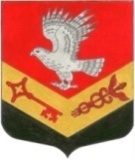 МУНИЦИПАЛЬНОЕ ОБРАЗОВАНИЕ«ЗАНЕВСКОЕ ГОРОДСКОЕ ПОСЕЛЕНИЕ»ВСЕВОЛОЖСКОГО МУНИЦИПАЛЬНОГО РАЙОНАЛЕНИНГРАДСКОЙ ОБЛАСТИСОВЕТ ДЕПУТАТОВ ЧЕТВЕРТОГО СОЗЫВАРЕШЕНИЕ21.06.2022 года										№ 26гп. Янино-1О рассмотрении представления первого заместителяВсеволожского городского прокурора об устранениинарушений в сфере бюджетного законодательства от 01.03.2022 № 07-85-2022Рассмотрев представление первого заместителя Всеволожского городского прокурора об устранении нарушений в сфере бюджетного законодательства от 01.03.2022 № 07-85-2022 с требованием осуществления казначейского сопровождения в отношении средств, определенных в соответствии со статьей 242.26 Бюджетного кодекса Российской Федерации, совет депутатов принялРЕШЕНИЕ:Признать представление первого заместителя Всеволожского городского прокурора об устранении нарушений в сфере бюджетного законодательства от 01.03.2022 № 07-85-2022 с требованием осуществления казначейского сопровождения в отношении средств, определенных в соответствии со статьей 242.26 Бюджетного кодекса Российской Федерации, не подлежащим удовлетворению в связи с тем, что в силу части 5 статьи 242.23 Бюджетного кодекса Российской Федерации, вправе осуществлять казначейское сопровождение в отношении средств, определенных в соответствии со статьей 242.26 Бюджетного кодекса Российской Федерации, в порядке, установленном местной администрацией в соответствии с общими требованиями, установленными Правительством Российской Федерации, содержащими в том числе положения, предусмотренные подпунктом 3 пункта 2, пунктом 3 статьи 242.23 Бюджетного кодекса Российской Федерации, а также требования к порядку санкционирования операций со средствами участников казначейского сопровождения, устанавливаемому финансовым органом муниципального образования.Следовательно, осуществление казначейского сопровождения в отношении средств, определенных в соответствии со статьей 242.26 Бюджетного кодекса Российской Федерации, является правом, но не обязанностью финансовых органов муниципальных образований.2. Направить решение во Всеволожскую городскую прокуратуру.3. Настоящее решение вступает в силу после его подписания.4. Контроль за исполнением решения возложить на постоянно действующую депутатскую комиссию по вопросам местного самоуправления, предпринимательству и бизнесу, законности и правопорядку.Глава муниципального образования	 В.Е. Кондратьев